Картотека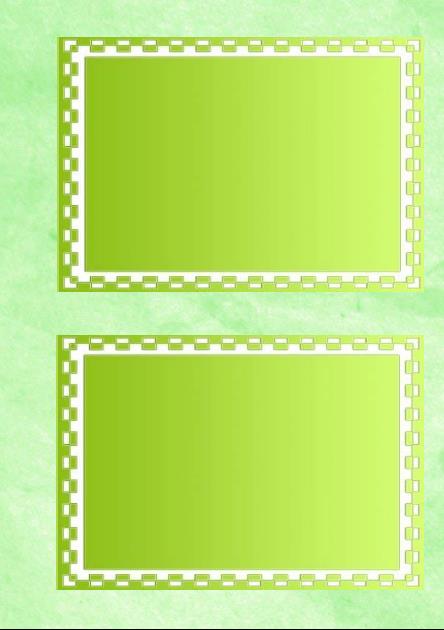 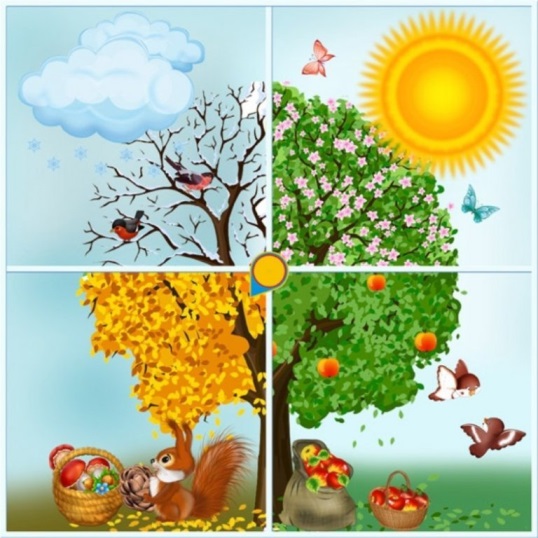 наблюдений на прогулкахПодготовительная группа I полугодие (Сентябрь – Декабрь)Картотеканаблюдений на прогулкахПодготовительная группа II полугодие (Январь – Май)